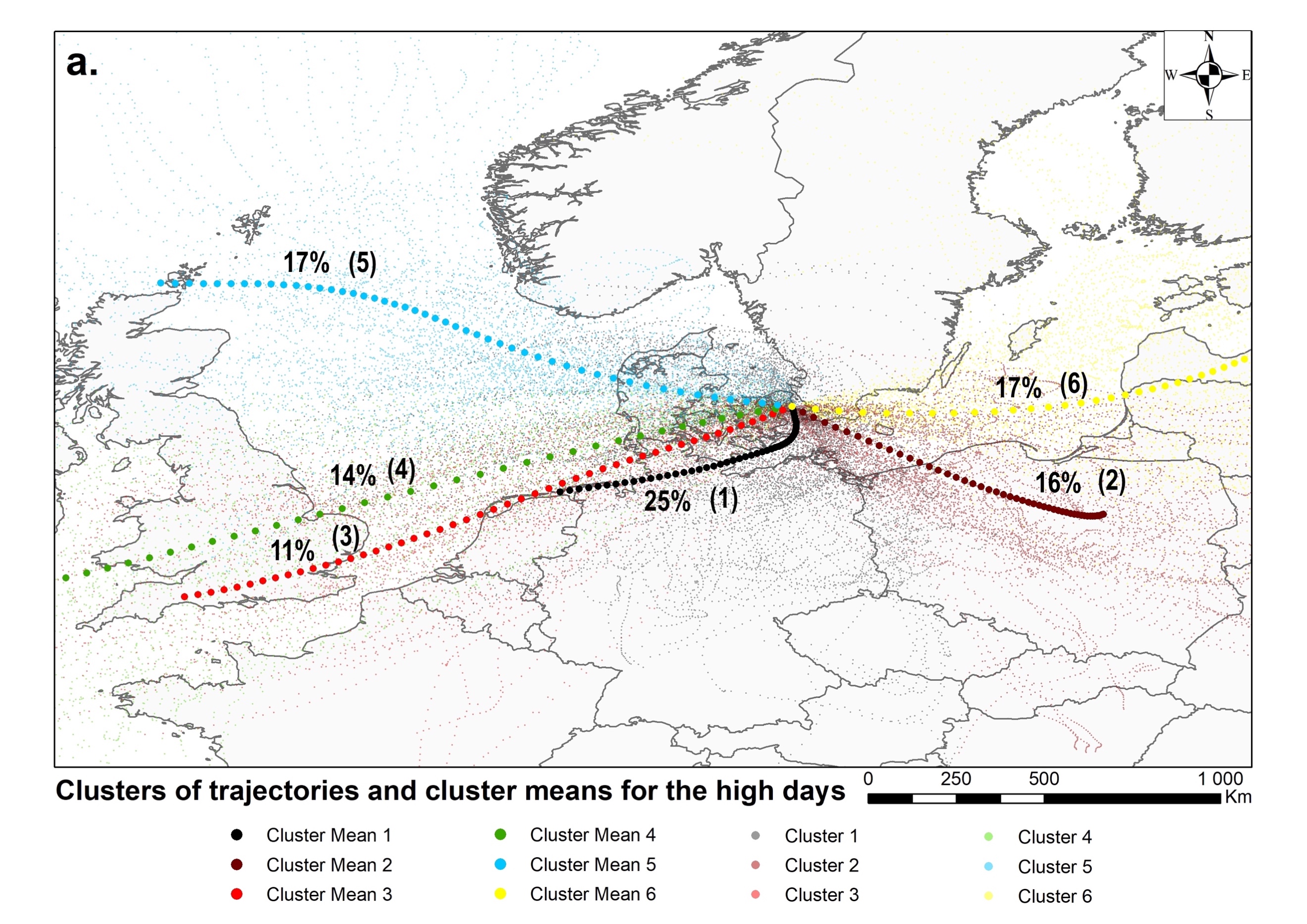 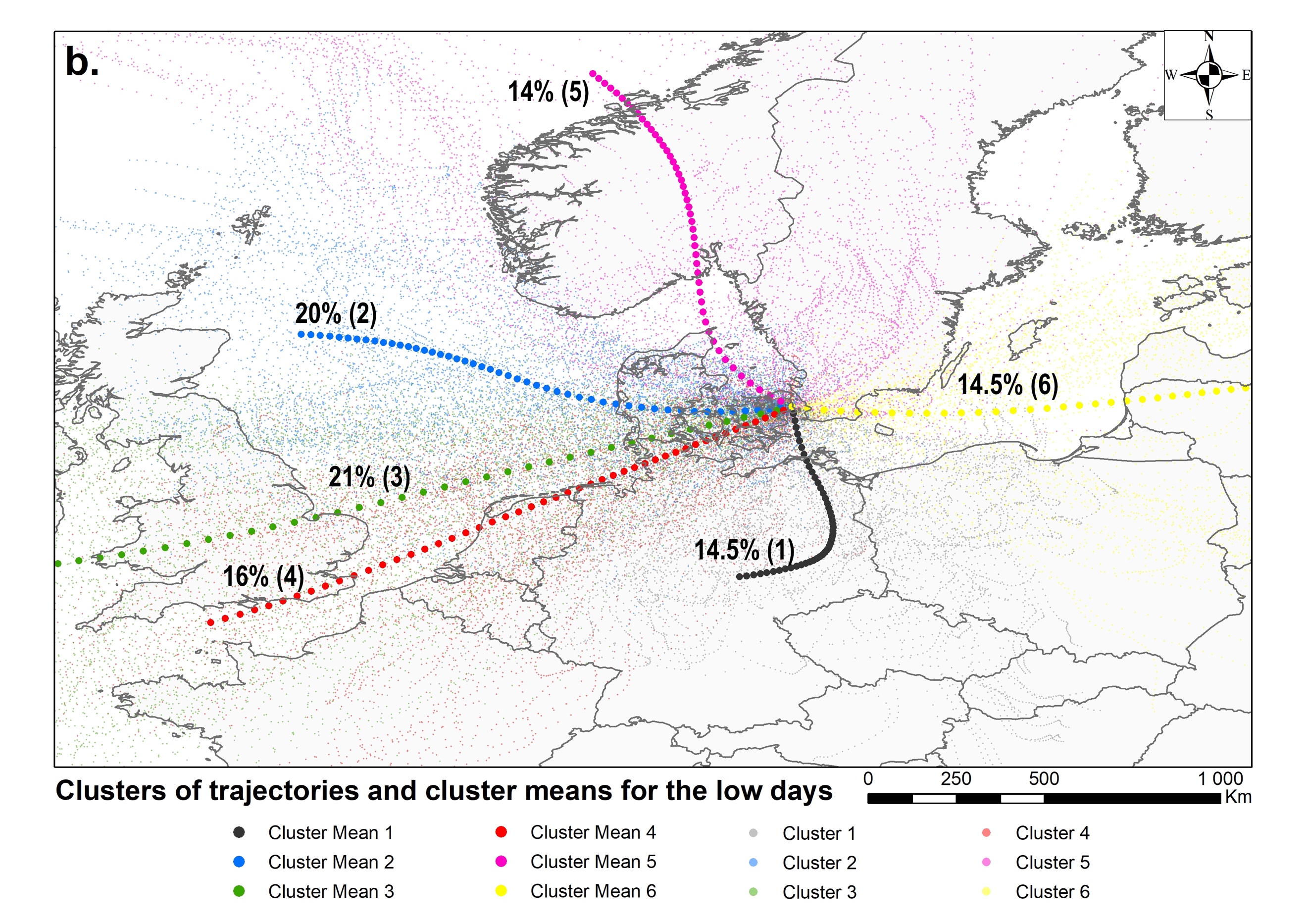 Fig. 4 Clusters and cluster means of 48-h back trajectories for the Copenhagen station on the days with daily average concentration: a. ≥ 100 s m-3 (high days) and b. < 100 s m-3 (low days).